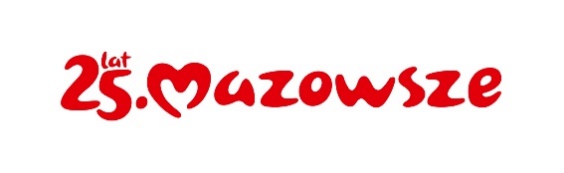 Załącznik nr 3 do SWZ OR-D-III.272.44.2024.DGUMOWA Nr  ……………….			         do postępowania nr OR-D-III.272.44.2024.DGzawarta………..………… 2024 r. w Warszawie, pomiędzy:Województwem Mazowieckim, NIP 113-245-39-40, REGON 015528910, z siedzibą w Warszawie przy 
ul. Jagiellońskiej 26, 03-719 Warszawa, zwanym w dalszej części umowy ,, Zamawiającym” w, imieniu którego na podstawie uchwały ……. działają:  a…………………………Łącznie zwanymi dalej: ,,Stronami” Strony zawierają umowę ( dalej ,, Umowa) w ramach zamówienia publicznego udzielanego zgodnie z przepisami ustawy z dnia 11 września 2019 r. – Prawo zamówień publicznych ( Dz. U. z 2023 r. poz. 1605 z późn.zm.).§ 1Niniejsza umowa realizowana jest w ramach projektu pn.: ,, Szkolenie dla młodych kierowców z bezpiecznej jazdy samochodem”, wybranego w ramach Budżetu Obywatelskiego Mazowsza.Przedmiotem umowy jest kompleksowa organizacja i przeprowadzenie czterech szkoleń w zakresie doskonalenia techniki jazdy dla 150 kierowców zamieszkałych na terenie województwa mazowieckiego w subregionie Ciechanowskim, w wieku 18-25 lat. Do zakresu zadań Wykonawcy należy realizacja projektu szkoleniowego, zgodnie z opisem przedmiotu zamówienia, stanowiącym załącznik nr 1 do niniejszej umowy i formularzem oferty Wykonawcy, stanowiącym załącznik nr 9 do umowy, a także z postanowieniami niniejszej umowy.Wykonawca zobowiązany jest w szczególności do:przygotowania harmonogramu realizacji projektu zgodnego z opisem przedmiotu zamówienia;przedstawienia sposobu i metody promocji i rekrutacji uczestników szkoleń;przeszkolenia 150 uczestników z zakresu doskonalenia techniki jazdy;zapewnienia kadry i miejsca do przeprowadzenia teoretycznej oraz praktycznej części szkolenia;transportu uczestników szkolenia;ubezpieczenia NNW uczestników szkolenia;zapewnienia serwisu kawowego dla uczestników szkolenia;sporządzenia dokumentacji przebiegu szkolenia. § 2Realizacja przedmiotu umowy, o którym mowa w § 1, nastąpi w terminie do 70 dni kalendarzowych od dnia podpisania niniejszej umowy.Liczba przeprowadzonych szkoleń będzie nie większa niż 4 ( słownie: cztery) szkolenia, do wyczerpania limitu 150 miejsc szkoleniowych.Terminy przeprowadzenia promocji, rekrutacji i szkoleń zostaną przedstawione Zamawiającemu w formie harmonogramu nie później niż 5 dni po podpisaniu umowy.Każde ze szkoleń będzie jednodniowe, a obie jego części – teoretyczna i praktyczna odbędą się na terenie tego samego ośrodka doskonalenia techniki jazdy.Wykonawca opracuje Szczegółowy program szkolenia, zgodnie z opisem przedmiotu zamówienia stanowiącym załącznik nr 1 do umowy. Wykonawca prześle Zamawiającemu Szczegółowy program szkolenia, mailowo nie później niż 10 dni roboczych przed terminem pierwszego szkolenia.Zamawiający zaakceptuje Szczegółowy program szkolenia w ciągu 3 dni roboczych, przekazując Wykonawcy informację mailowo.W przypadku braku akceptacji przez Zamawiającego Szczegółowego programu szkolenia, Wykonawca w terminie do 2 dni roboczych dokona stosownych zmian i/lub wyjaśnień z uwzględnieniem uwag Zamawiającego i przekaże je Zamawiającemu, który wykona ponownie czynności wskazane w ust. 7. Wykonawca zobowiązuje się wykonać przedmiot umowy z zachowaniem terminu oraz najwyższą starannością, efektywnością oraz zgodnie z najlepszą praktyką i wiedzą zawodową.  Za dzień roboczy uważa się zarówno w niniejszym paragrafie, jak i w całej umowie, każdy dzień od poniedziałku do piątku z wyjątkiem dni ustawowo wolnych od pracy. Szkolenie o, który mowa w § 1 ust. 1 i 2, może być realizowane w weekend tj. sobota/ niedziela z wyjątkiem świąt ustawowo wolnych. Miejsce szkolenia i wyposażenie obiektu szkoleniowego musi być zgodne z opisem przedmiotu zamówienia, stanowiącym załącznik nr 1 do niniejszej umowy i formularzem oferty Wykonawcy, stanowiącym załącznik nr 9 do umowy.Wykonawca zobowiązany jest zapewnić pojazdy szkoleniowe zgodnie z opisem przedmiotu zamówienia, stanowiącym załącznik nr 1 do umowy.Kadra szkoleniowa zapewniona podczas szkolenia musi być zgodna z opisem przedmiotu zamówienia, stanowiącym załącznik nr 1 do umowy. W przypadku zmian w kadrze szkoleniowej z przyczyn losowych ( np. absencja chorobowa), Wykonawca zobowiązany jest zapewnić zastępstwo dla instruktora lub wykładowcy, w osobie pracownika o kwalifikacjach nie niższych niż pracownik zastępowany. Informacje o konieczności zastępstwa wraz ze wskazaniem kwalifikacji i uprawnień pracownika powinny być przekazane Zamawiającemu niezwłocznie, w formie elektronicznej, na adres e-mail wskazany w § 4 ust. 1 pkt 2.Wykonawca zobowiązany jest zapewnić transport uczestników na i z miejsca szkolenia, zgodnie z opisem przedmiotu zamówienia, stanowiącym załącznik nr 1 do niniejszej umowy.Transport uczestników na miejsce szkolenia będzie zaplanowany nie wcześniej niż na godzinę 7:00.W przypadku opóźnienia w realizacji transportu, godziny trwania zajęć szkoleniowych zostaną przesunięte tak, by zapewnić uczestnikom udział w pełnym zakresie szkolenia.Wykonawca zobowiązany jest zapewnić serwis kawowy na cały czas trwania każdego ze szkoleń, zgodnie z opisem przedmiotu zamówienia, stanowiącym załącznik nr 2 do niniejszej umowy. Wykonawca zobowiązany jest zapewnić ubezpieczenie uczestników od następstw nieszczęśliwych wypadków zgodnie z opisem przedmiotu zamówienia, stanowiącym załącznik nr 1 do niniejszej umowy. Wykonawca zobowiązany jest zapewnić zaświadczenia udziału w szkoleniu dla uczestników szkoleń, zgodnie z opisem przedmiotu zamówienia, stanowiącym załącznik nr 1 do niniejszej umowy.Wykonawca zobowiązany jest do stosowania herbu Województwa Mazowieckiego oraz logo Marki Mazowsze zgodnie z wytycznymi, które dostępne są na stronie internetowej www.mazovia.pl w zakładce Marka Mazowsze. Wytyczne do stosowania oraz Logo BOM dostępne są na stronie internetowej www.bom.mazovia.pl , w zakładce ,, Do pobrania” w sekcji ,, Stosowanie logotypów”.Wykonawca zobowiązany jest na wszelkich materiałach dydaktycznych, promocyjnych oraz na zaświadczeniu informować uczestników o finansowaniu szkolenia tj.: Szkolenie dla młodych kierowców z bezpiecznej jazdy samochodem zostało zrealizowane ze Środków Samorządu Województwa Mazowieckiego w  ramach Budżetu Obywatelskiego Mazowsza.W przypadku ryzyka nie wykonania przedmiotu umowy w terminie, Zamawiający może udzielić Wykonawcy dodatkowego terminu na jego wniosek. W przypadku udzielenia Wykonawcy dodatkowego terminu Strony ustalają, że Wykonawca będzie w zwłoce dopiero w przypadku przekroczenia tego dodatkowego terminu. Zamawiający może wydłużyć termin, o którym mowa w ust. 1 do 14 dni kalendarzowych oraz terminy, o których mowa w ust. 3, 5, 6 i 8 do 5 dni roboczych.§ 3Wykonawca zobowiązany jest do dokumentowania przebiegu szkolenia w postaci dokumentacji fotograficznej oraz przeprowadzenia jego oceny przez Uczestników zgodnie z opisem przedmiotu zamówienia stanowiącym załącznik nr 1 do niniejszej Umowy.Wykonawca zobowiązany jest do przygotowania protokołu z każdego szkolenia, zgodnie z opisem przedmiotu zamówienia, stanowiącym załącznik nr 1 do niniejszej Umowy. Raport zbiorczy podsumowujący wszystkie szkolenia wraz z ostateczną liczbą przeszkolonych uczestników wraz z terminami, zostanie dostarczony Zamawiającemu w wersji elektronicznej na adres mailowy wskazany w § 4 ust. 1 pkt 2 w terminie 5 dni roboczych od dnia ostatniego szkolenia.Raport zbiorczy odebrany bez zastrzeżeń stanowi podstawę do wystawienia przez Wykonawcę faktury za zrealizowane usługi. Zamawiający zobowiązuje się do zaakceptowania lub wniesienia uwag do raportu zbiorczego w ciągu 5 dni roboczych od dnia otrzymania raportu. Wykonawca zobowiązuje się do wykonania przedmiotu umowy w sposób należyty z uwzględnieniem profesjonalnego charakteru prowadzonej działalności.Wykonawca oświadcza, że dysponuje odpowiednim potencjałem techniczno- organizacyjnym, osobowym, finansowym oraz uprawnieniami, wiedzą i doświadczeniem pozwalającym na należyte wykonanie przedmiotu umowy.Wykonawca zobowiązuje się do umożliwienia wizytacji podczas realizacji przedmiotu zamówienia, zgodnie z opisem przedmiotu zamówienia, stanowiącym załącznik nr 1 do niniejszej umowy.§ 4Strony ustalają, że osobami wyznaczonymi do współpracy w ramach realizacji umowy są: ze strony Wykonawcy: p…, tel…, e-mail…ze strony Zamawiającego: p…, tel …, e-mail …Zmiana osób wyznaczonych do współpracy, o których mowa w ust. 1, nie stanowi zmiany umowy lecz wymaga jedynie poinformowania o tym fakcie drugiej Strony, w trybie zawiadomienia drogą mailową na adresy wskazane w ust. 1 lub pisemnie na adresy wskazane w komparycji umowy. Strony zobowiązują się do niezwłocznego, wzajemnego, pisemnego powiadamiania się w formie elektronicznej, przesyłką poleconą za potwierdzeniem odbioru,  o zmianach nazw Stron, adresów, określonych w umowie, bez konieczności sporządzania aneksu do umowy.Korespondencję przesłaną na adresy wskazane w komparycji umowy, każda ze Stron uzna za prawidłowo doręczoną, w przypadku nie powiadomienia drugiej Strony o zmianie swego adresu. Każda ze Stron przyjmuje na siebie odpowiedzialność za wszelkie negatywne skutki wynikłe z powodu nie wskazania drugiej Stronie aktualnego adresu.Strony ustalają, że ich aktualne adresy do korespondencji są tożsame z adresami wskazanymi w komparycji umowy. § 5Zamawiający zobowiązuje się wypłacić Wykonawcy wynagrodzenie w wysokości nie większej niż łącznie …… zł brutto ( słownie…..) za zrealizowanie całości przedmiotu umowy.Strony ustalają, że wynagrodzenie z tytułu kompleksowej organizacji i przeprowadzenia szkolenia, płatne będzie przez Zamawiającego po zakończeniu realizacji przedmiotu umowy.Wynagrodzenie o, którym mowa w ust. 1, będzie równe wielkości iloczynu liczby faktycznie przeszkolonych uczestników i kwoty …. zł brutto, stanowiącej koszt udziału w szkoleniu 1 uczestnika, wskazanej przez Wykonawcę w formularzu oferty, stanowiącym załącznik nr 9 do umowy.Wynagrodzenie z tytułu realizacji przedmiotu umowy, wskazane w ust. 1, zawiera w sobie wszelkie koszty realizacji umowy i nie ulegnie podwyższeniu w trakcie realizacji przedmiotu umowy.Podstawą zapłaty wynagrodzenia, o którym mowa w ust. 1, będzie stanowić faktura wystawiona po wcześniejszym zrealizowaniu i odebraniu bez zastrzeżeń przedmiotu umowy, potwierdzonym poprzez zaakceptowany przez Zamawiającego Raport zbiorczy, o którym mowa w § 3 ust. 4. Wykonawca zobowiązuje się dostarczyć poprawnie wystawioną fakturę VAT poprzez operatora pocztowego, elektronicznie na adres;  organizacyjny.bp@mazovia.pl , ePUAP Urzędu lub Platformę Elektronicznego Fakturowania. Fakturę należy wystawić na Województwo Mazowieckie ul. Jagiellońska 26, 03-719 Warszawa, NIP: 113-245-39-40, wskazując w niej następujące dane:Nabywca: Województwo Mazowieckie ul. Jagiellońska 26, 03-719 Warszawa, NIP: 113-245-39-40;Odbiorca/ płatnik faktury: Urząd Marszałkowski Województwa Mazowieckiego w Warszawie ul. Jagiellońska 26, 03-719 WarszawaNumer niniejszej umowy.Zamawiający zobowiązuje się dokonać zapłaty należności, o której mowa w ust. 5 przelewem, w terminie 14 dni od daty doręczenia Zamawiającemu prawidłowo wystawionej faktury, na rachunek bankowy Wykonawcy wskazany na fakturze tj.: …§ 6Wykonawca zobowiązany jest do zapłaty kary umownej w przypadkuniewykonania przedmiotu umowy z przyczyn leżących po stronie Wykonawcy – wysokości  10 % wynagrodzenia brutto wskazanego w § 5 ust. 1.z tytułu zwłoki w realizacji przedmiotu umowy w wysokości 2% wynagrodzenia brutto, wskazanego w § 5 ust. 1, należnego za każdy rozpoczęty dzień zwłoki w stosunku do terminów wskazanych w § 2 ust. 1, 3, 5, 6 i 8, z zastrzeżeniem § 2 ust. 24.Jeżeli szkoda wyrządzona Zamawiającemu z powodu niewykonania lub nienależytego wykonania przedmiotu umowy przekroczy wartość kar umownych – Zamawiający może dochodzić od Wykonawcy różnicy pomiędzy wysokością uiszczonych kar, a rzeczywiście zaistniałą szkodą, na zasadach ogólnych określonych przepisami Kodeksu cywilnego.Niezależnie od innych uprawnień wynikających z przepisów prawa Zamawiającemu przysługuje uprawnienie do odstąpienia od  umowy z zachowaniem prawa do kar umownych w przypadku, gdy Wykonawca opóźnia się z realizacją przedmiotu umowy ponad 7 dni roboczych w stosunku do terminu określonego w § 2 ust. 1 lub wykonuje go niezgodnie z postanowieniami Umowy, pomimo wezwania go w formie e-maila do przestrzegania warunków Umowy. Strony są wolne od odpowiedzialności z powodu całkowitego lub częściowego niewykonania zobowiązań określonych niniejszą Umową w przypadkach spowodowanych okolicznościami siły wyższej. Jako siłę wyższą strony uznają takie zdarzenia, które są nieprzewidywalne lub są nieuchronnymi zdarzeniami o nadzwyczajnym charakterze, leżącymi poza ich racjonalną kontrolą, np. pożar, powódź, katastrofy, wojna, akt terrorystyczny, zamieszki, strajki ( z wyjątkiem strajków pracowników lub podwykonawców stron) lub żałoba narodowa.Wykonawca wyraża zgodę na dokonanie potrącenia kar umownych, o których mowa w ust. 1, przez Zamawiającego z należnego mu wynagrodzenia, z tym że  przed dokonaniem potrącenia ze świadczenia wzajemnego wysokość kary umownej będzie określona w wezwaniu do zapłaty ze wskazaniem terminu płatności.Łączna maksymalna wysokość kar umownych jakich może dochodzić Zamawiający od Wykonawcy nie może przekroczyć  20  % wynagrodzenia brutto określonego w § 5 ust. 1. § 7Wykonawca nie może dokonać cesji praw i obowiązków wynikających z niniejszej umowy, w szczególności zobowiązań finansowych, na rzecz osoby trzeciej bez pisemnej zgody Zamawiającego.W przypadku naruszenia postanowień ust. 1 Zamawiający może wypowiedzieć umowę ze skutkiem natychmiastowym. § 8Wykonawca zobowiązuje się do zachowania w tajemnicy wszelkich informacji i danych otrzymanych od Zamawiającego w związku z wykonywaniem zobowiązań wynikających z niniejszej Umowy. Wykonawca odpowiada za szkodę wyrządzoną Zamawiającemu przez ujawnienie, przekazanie, wykorzystanie, zbycie lub oferowanie do zbycia informacji otrzymanych od Zamawiającego wbrew postanowieniom niniejszej Umowy. Zobowiązanie to wiąże Wykonawcę również po wykonaniu przedmiotu Umowy lub jej rozwiązaniu, bez względu na przyczynę. Wykonawca zobowiązuje się do zachowania w poufności i nie wykorzystywania w innym celu niż określony w niniejszej umowie wszelkich informacji uzyskanych od Zamawiającego w związku z realizacją niniejszej umowy, z wyjątkiem:informacji publicznie dostępnych;informacji z innych źródeł, w których posiadanie Wykonawca wszedł, bez naruszenia prawa;informacji, co do których Zamawiający pisemnie zezwolił na ich ujawnienie lub wykorzystanie w innym celu.Obowiązek zachowania informacji w poufności nie dotyczy sytuacji, w których Wykonawca zobowiązany jest do przekazania posiadanych informacji podmiotom uprawnionym na podstawie przepisów prawa do żądania udzielenia takich informacji w związku z prowadzonym postępowaniem.Zamawiający informuje, że Urząd Marszałkowski Województwa Mazowieckiego w Warszawie funkcjonuje w oparciu o Zintegrowany System Zarządzania, na który składają się: System Zarządzania Jakością wg normy ISO 9001, System Zarządzania Bezpieczeństwem Informacji wg normy ISO/IEC 27001, System Zarządzania Środowiskowego wg normy ISO 14001, System Zarządzania Bezpieczeństwem i Higieną pracy wg normy ISO 45001, System Zarządzania Działaniami Antykorupcyjnymi wg normy ISO 37001 oraz System Społecznej Odpowiedzialności wg wytycznych ISO 26000.W ramach podpisanej umowy Wykonawca zobowiązuje się, przy wykonaniu przedmiotu umowy określonego w § 1 do zachowania należytej staranności w zakresie przestrzegania zasad mających na celu m.in. zapewnienie bezpieczeństwa informacji, ochrony środowiska, zapewnienie bezpiecznych i higienicznych warunków pracy, przeciwdziałania korupcji oraz dbałości o środowisko naturalne.§ 9Wykonawca zobowiązany jest do dokumentowania przebiegu każdego ze szkoleń w formie zdjęć oraz jego oceny przez Uczestników na podstawie wypełnionej karty oceny.Karta oceny , której mowa w ust. 1 zostanie dostarczona przez Zamawiającego. Wypełnione karty oceny zostaną dostarczone do Zamawiającego każdorazowo wraz z protokołem zdawczo – odbiorczym.Wykonawca zobowiązuje się do współpracy z Zamawiającym na każdym etapie wykonania przedmiotu umowy.Na żądanie Zamawiającego Wykonawca zobowiązuje się do udzielenia każdorazowo pełnej informacji na temat stanu realizacji przedmiotu umowy na adresy mailowe wskazane w § 4 ust. 1 pkt 2. § 10Klauzula dla osób prawnychAdministratorem danych osobowych osób reprezentujących Stronę oraz osób wskazanych przez Stronę, jako osoby do kontaktu jest Województwo Mazowieckie, którego dane kontaktowe to: Urząd Marszałkowski Województwa Mazowieckiego w Warszawie, ul. Jagiellońska 26, 03-719 Warszawa, tel. (22)5979-100, email: urzad_marszalkowski@mazovia.pl, ePUAP: /umwm/SkrytkaESP.Administrator wyznaczył inspektora ochrony danych, z którym można się skontaktować pisząc na adres wskazany w ust. 1 lub adres e-mail: iod@mazovia.pl.Dane osobowe:osób reprezentujących Stronę, będą przetwarzane na podstawie obowiązku prawnego, o którym mowa w art. 6 ust. 1 lit. c rozporządzenia Parlamentu Europejskiego i Rady (UE) 2016/679 z dnia 27 kwietnia 2016 r. w sprawie ochrony osób fizycznych w związku z przetwarzaniem danych osobowych i w sprawie swobodnego przepływu takich danych oraz uchylenia dyrektywy 95/46/WE ( ogólne rozporządzenia o ochronie danych – dalej RODO), wynikającego z przepisów prawa określających umocowanie do reprezentowania – w zakresie ważności umów i właściwej reprezentacji stron. Podanie tych danych jest warunkiem zawarcia umowy lub ważności podejmowanych czynności.osób wskazanych przez Stronę jako osoby do kontaktu/realizacji umowy ( imię i nazwisko, służbowe dane kontaktowe, miejsce pracy) będą przetwarzane w prawnie uzasadnionym interesie, o którym mowa w art. 6 ust. 1 lit. f RODO, w celu realizacji niniejszej umowy. Dane zostały podane przez stronę w ramach zawieranej umowy.Dane osobowe, o których mowa w ust. 1 mogą zostać udostępnione podmiotom uprawnionym na podstawie przepisów prawa oraz podmiotom świadczącym obsługę administracyjno – organizacyjną Urzędu Marszałkowskiego Województwa Mazowieckiego w Warszawie oraz będą przechowywane nie dłużej niż wynika to z przepisów ustawy o narodowym zasobie archiwalnym i archiwach.W granicach i na zasadach opisanych w przepisach prawa, osobom, o których mowa w ust. 1 przysługuje prawo żądania: dostępu do swoich danych osobowych, ich sprostowania, usunięcia oraz ograniczenia przetwarzania, jak również prawo wniesienia skargi do Prezesa Urzędu Ochrony Danych Osobowych, na adres: ul. Stawki 2, 00-193 Warszawa. Ponadto osobom wskazanym przez Stronę jako osoby do kontaktu, przysługuje również prawo wniesienia sprzeciwu wobec przetwarzania danych, wynikającego ze szczególnej sytuacji.Strona jest zobowiązana do przekazania zapisów niniejszego paragrafu wszystkim osobom fizycznym wymienionym w ust. 1.  lub klauzula dla osób fizycznych Administratorem danych osobowych Strony oraz osób reprezentujących Stronę jest Województwo Mazowieckie, którego dane kontaktowe to: Urząd Marszałkowski Województwa Mazowieckiego w Warszawie, ul. Jagiellońska 26, 03-719 Warszawa, tel. (22) 5979-100, e-mail: urzad_marszalkowski@mazovia.pl, ePUAP: /umwm/SkrytkaESP.Administrator wyznaczył inspektora ochrony danych, z którym można się kontaktować pisząc na adres wskazany w ust. 1 lub adres e-mail: iod@mazovia.pl.Dane osobowe Strony będą przetwarzane w związku z zawarciem i realizacją niniejszej umowy, zgodnie z art. 6 ust. 1 lit. b rozporządzenia Parlamentu Europejskiego i Rady (UE) 2016/679 z dnia 27 kwietnia 2016 r. w sprawie ochrony osób fizycznych w związku z przetwarzaniem danych osobowych i w sprawie swobodnego przepływu takich danych oraz uchylenia dyrektywy 95/46/WE ( ogólne rozporządzenie o ochronie danych – dalej RODO). A jeżeli strona umowy jest reprezentowana przez pełnomocnika, to jego dane osobowe będą przetwarzane na podstawie obowiązku prawnego, o którym mowa w art. 6 ust. 1 lit. c RODO – w zakresie ważności umów i właściwej reprezentacji stron. Podanie tych danych jest warunkiem zawarcia umowy.Dane osobowe, o których mowa w ust. 1 mogą zostać udostępnione podmiotom uprawnionym na podstawie przepisów prawa oraz podmiotom świadczącym obsługę administracyjno – organizacyjną Urzędu Marszałkowskiego Województwa Mazowieckiego w Warszawie oraz będą przechowywane nie dłużej niż wynika to z przepisów ustawy o narodowym zasobie archiwalnym i archiwach.W granicach i na zasadach opisanych w przepisach prawa, osobom, o których mowa w ust. 1 przysługuje prawo żądania: dostępu do swoich danych osobowych, ich sprostowania, usunięcia, ograniczenia przetwarzania oraz przeniesienia danych. Ponadto przysługuje prawo wniesienia skargi do Prezesa Urzędu Ochrony Danych Osobowych, na adres: ul. Stawki 2, 00-193 Warszawa. § 11Strony oświadczają, że w związku z przetwarzaniem danych osobowych na potrzeby niniejszej umowy ………. będzie przetwarzał w imieniu Administratora dane osobowe powierzone w trybie art. 28 rozporządzenia, na warunkach i w celu określonym w niniejszej umowie.….. może przetwarzać dane osobowe wyłącznie na udokumentowane polecenie Administratora – co dotyczy też przekazywania danych osobowych do państwa trzeciego lub organizacji międzynarodowej – chyba że obowiązek taki nakłada na …… prawo Unii Europejskiej lub prawo państwa członkowskiego, któremu podlega …….. W takim przypadku przed rozpoczęciem przetwarzania ……... informuje Administratora o tym obowiązku prawnym, o ile prawo to nie zabrania udzielania takiej informacji z uwagi na ważny interes publiczny. Za udokumentowane polecenie przetwarzania przyjmuje się zawartą umowę.Administrator może wydawać kolejne polecenia w postaci wytycznych i instrukcji przez cały okres przetwarzania danych osobowych o ile nie są one sprzeczne z zawartą umową. Polecenia te są zawsze dokumentowane. Na mocy niniejszej umowy …. będzie przetwarzał dane zwykłe tj. imię i nazwisko uczestników szkolenia, datę urodzenia oraz miejsce zamieszkania. Dane osobowe powierzone przez Administratora będą przetwarzane przez ….. wyłącznie w celu realizacji szkolenia dla młodych kierowców z bezpiecznej jazdy samochodem. …….., uwzględniając stan wiedzy technicznej, koszt wdrażania oraz charakter, zakres, kontekst i cele przetwarzania oraz ryzyko naruszenia praw lub wolności osób fizycznych o różnym prawdopodobieństwie wystąpienia i wadze zagrożenia, zobowiązuje się do wdrożenia odpowiednich środków technicznych i organizacyjnych, aby zapewnić stopień bezpieczeństwa odpowiadający temu ryzyku. W przypadku, gdy przetwarzanie obejmuje szczególne kategorie danych osobowych, … stosuje dodatkowe zabezpieczenia tych danych.W celu zapewnienia bezpieczeństwa danych osobowych … wdraża co najmniej środki techniczne i organizacyjne określone w załączniku nr. 5. Zapewnienie bezpieczeństwa danych osobowych obejmuje ochronę danych osobowych przed naruszeniem bezpieczeństwa prowadzącym w szczególności do przypadkowego lub niezgodnego z prawem zniszczenia, utracenia, zmodyfikowania, nieuprawnionego ujawnienia lub nieuprawnionego dostępu do danych.Administrator akceptuje, że środki techniczne i organizacyjne mogą podlegać zmianom wynikającym z rozwoju technologicznego. W związku z tym, Procesor będzie posiadać prawo do wdrożenia adekwatnych alternatywnych środków, pod warunkiem utrzymania poziomu ich bezpieczeństwa. ……….. zapewnia, że powierzone dane osobowe będą przetwarzane wyłącznie przez osoby do tego upoważnione. … udziela swoim pracownikom dostępu do powierzonych niniejszą umową danych osobowych jedynie w zakresie niezbędnym do wykonania umowy, zarządzania nią i jej monitorowania…. Zapewnia , by osoby upoważnione do przetwarzania powierzonych niniejszą umową danych osobowych zobowiązały się do zachowania poufności lub by podlegały odpowiedniemu ustawowemu obowiązkowi zachowania poufności.Czynności określone w ust. 11 wymagają zachowania formy pisemnej. …. prowadzi ewidencję osób upoważnionych. … nie będzie korzystał z usług dalszego podmiotu przetwarzającego. ………..., biorąc pod uwagę charakter przetwarzania danych osobowych, w miarę możliwości pomaga Administratorowi poprzez odpowiednie środki techniczne i organizacyjne wywiązać się z obowiązku odpowiadania na żądania osoby, której dane dotyczą, w zakresie wykonywania jej praw określonych w rozdziale III rozporządzenia…. Niezwłocznie zawiadamia administratora o każdym wniosku otrzymanym od osoby, której dane dotyczą. … nie odpowiada na taki wniosek samodzielnie, chyba że administrator wyraził na to zgodę. … pomaga Administratorowi w realizacji postanowień art. 13 i 14 rozporządzenia poprzez udostępnianie osobom, których dane dotyczą klauzuli informacyjnej stanowiącej załącznik nr 8. …, uwzględniając charakter przetwarzania danych osobowych oraz dostępne mu informacje, pomaga Administratorowi wywiązać się z obowiązków określonych w art. 32-36 rozporządzenia. …………udostępnia Administratorowi wszelkie informacje niezbędne do wykazania spełnienia obowiązków określonych w art. 28 rozporządzenia oraz umożliwia Administratorowi lub audytorowi upoważnionemu przez Administratora przeprowadzanie audytów i przyczynia się do nich.Administrator informuję …….. o terminie i zakresie audytu/ inspekcji z co najmniej 5 – dniowym wyprzedzeniem.Jeżeli audyt realizowany jest w związku z naruszeniem ochrony danych osobowych lub uzasadnionym podejrzeniem takiego naruszenia, Administrator może odstąpić od obowiązku określonego w ust. 18.Po audycie Administrator może przekazać …….. pisemne zalecenia wraz z terminem ich realizacji.……. niezwłocznie informuje Administratora, jeżeli jego zdaniem zalecenie, o którym mowa w ust. 20 stanowi naruszenie rozporządzenia lub innych przepisów Unii Europejskiej lub krajowych.Audyt, o którym mowa w ust. 17 jest realizowany w oparciu o Regulamin audytu bezpieczeństwa informacji dostępny na stronie internetowej Administratora.W sytuacji naruszenia lub podejrzenia naruszenia ochrony danych osobowych powierzonych na mocy niniejszej umowy ….. obowiązany jest postępować zgodnie z instrukcją zgłaszania zdarzeń zagrażających bezpieczeństwu danych osobowych przyjętą przez Administratora.Wyciąg z instrukcji, o której mowa w ust. 23 stanowi załącznik nr. 3 do umowy.Zmiana instrukcji nie wymaga dla swojej ważności zmiany umowy, a jedynie notyfikację ze strony Administratora.…... niezwłocznie informuje Administratora o każdym postępowaniu administracyjnym lub sądowym dotyczącym powierzonych do przetwarzania danych osobowych, a także o każdej kontroli lub audycie dotyczącym tychże danych osobowych.…... ponosi pełną odpowiedzialność za wszelkie szkody powstałe w związku z przetwarzaniem przez niego danych osobowych, sposób niezgodny z rozporządzeniem, niniejszą umową lub zaleceniami, o których mowa w ust. 20 poniesione przez Administratora, osoby, których dane zostały powierzone lub osoby trzecie. W przypadku kiedy Administrator – działając w ramach odpowiedzialności solidarnej, o której mowa w art. 82 ust. 4 rozporządzenia zapłaci odszkodowanie, ma prawo roszczenia regresowego w stosunku do ……Administrator może rozwiązać niniejszą umowę ze skutkiem natychmiastowym, gdy …. nie wykona zaleceń, o których mowa w ust. 20 lub przetwarza powierzone dane osobowe w sposób niezgodny z przepisami o ochronie danych osobowych. Po zakończeniu świadczenia realizacji szkolenia dla młodych kierowców z doskonalenia techniki jazdy ….. zależnie od decyzji Administratora – usuwa lub zwraca Administratorowi wszelkie dane osobowe oraz usuwa wszelkie istniejące ich kopie, chyba, że prawo Unii Europejskiej lub prawo państwa członkowskiego nakazują przechowywanie danych osobowych. § 12Umowa wchodzi w życie z dniem podpisania przez ostatnią ze Stron.  Wszelkie zmiany postanowień umowy wymagają formy pisemnej lub elektronicznej opatrzonej kwalifikowanym podpisem elektronicznym pod rygorem nieważności.W sprawach nieuregulowanych w niniejszej umowie, zastosowanie znajdują przepisy ustawy Prawo zamówień publicznych i Kodeksu Cywilnego.W przypadku zaistnienia sporu, będzie on rozstrzygany przez strony polubownie, a w przypadku niemożności dojścia do jego rozstrzygnięcia, przez sąd właściwy miejscowo dla siedziby Zamawiającego.Treść umowy stanowi informację publiczną, która podlega udostępnieniu na warunkach określonych w ustawie z dnia 6 września 2001 r. o dostępie do informacji publicznej (Dz. U. z 2022 r. poz. 902). Załączniki do umowy stanowią jej integralną część. Są nimi:Załącznik nr 1 opis przedmiotu zamówienia;Załącznik nr 2 protokół zdawczo- odbiorczy;Załącznik nr 3 wyciąg z instrukcji zgłaszania zdarzeń zagrażających bezpieczeństwu danych osobowych przetwarzanych na podstawie powierzenia przetwarzania danych osobowych;Załącznik nr 4 do wyciągu z instrukcji zgłaszania zdarzeń zagrażających bezpieczeństwu danych osobowych w sytuacji naruszenia ochrony danych osobowych lub podejrzenia naruszenia danych osobowych powierzonych do przetwarzania;Załącznik nr 5 Wykaz środków technicznych i organizacyjnych wdrożonych przez podmiot przetwarzający; Załącznik nr 6 ankieta oceny szkolenia; Załącznik nr 7 oświadczenie o wyrażeniu zgody na publikację wizerunku;Załącznik nr 8 klauzula informacyjna; Załącznik nr 9 formularz oferty Wykonawcy; Załącznik nr 10 Wykaz osóbUmowa została sporządzona w trzech jednobrzmiących egzemplarzach, jeden egzemplarz dla Wykonawcy i dwa egzemplarze dla Zamawiającego.          Wykonawca:                                                                                                      Zamawiający:                                                                                                                               Województwo Mazowieckie ……………………………..	                                                                                         ……………………………..(Podpis i data,	( Podpis i data,Imię i  nazwisko, Funkcja)                                                                                       Imię i nazwisko, Funkcja)1 Dział 754, rozdział 75495, § 4300 Zadanie 1.2.124 SZKOLENIE_MŁODYCH_KIEROWCÓW/BOM_4 Szkolenie Dla Młodych Kierowców Z Bezpiecznej Jazdy Samochodem BOM 4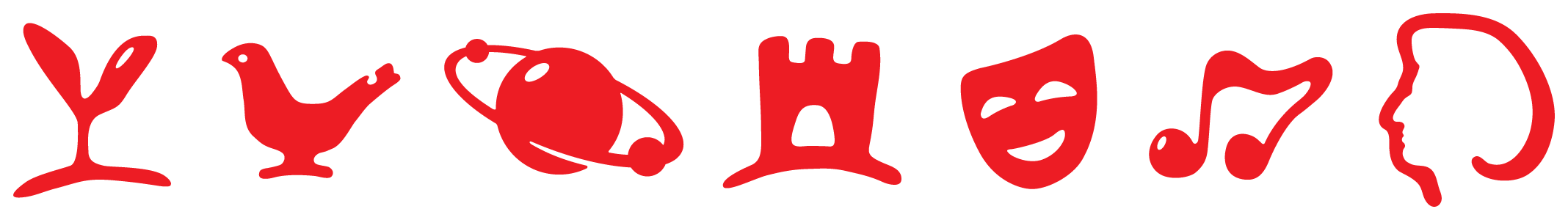 Załącznik nr 2 do umowy ……….  …………………………………………………..                                                                                                                  Miejscowość, data Protokół zdawczo – odbiorczy szkolenia dla młodych kierowców z bezpiecznej jazdy samochodem Dotyczy umowy nr …W dniu ……………. zrealizowano szkolenie dla młodych kierowców z bezpiecznej jazdy samochodem. W dniu ……... przeszkolono ………… uczestnikówUwagi Zamawiającego/ Wykonawcy:…………………………………………………………………………………………………………………………………….Zamawiający:                                                                                                             Wykonawca: Załącznik nr 3 do umowy ….WYCIĄG Z INSTRUKCJI ZGŁASZANIA ZDARZEŃ ZAGRAŻAJĄCYCH BEZPIECZEŃSTWU DANYCH OSOBOWYCH PRZETWARZANYCH NA PODSTAWIE POWIERZENIA PRZETWARZANIA DANYCH OSOBOWYCH § 1.Zakres obowiązywania instrukcjiInstrukcja zgłaszania zdarzeń zagrażających bezpieczeństwu danych osobowych ma zastosowanie w sytuacji naruszenia ochrony danych osobowych lub podejrzenia naruszenia danych osobowych powierzonych do przetwarzania, przez podmioty przetwarzające na podstawie umowy powierzenia przetwarzania danych osobowych lub innego instrumentu prawnego, zarówno bezpośrednio lub przy wykorzystaniu podmiotów trzecich – pracowników, współpracowników czy podmiotów, którym zlecono dalsze przetwarzanie w imieniu Administratora Danych Osobowych, tj.: 1. Zarządu Województwa Mazowieckiego; 2. Województwa Mazowieckiego; 3. Marszałka Województwa Mazowieckiego; 4. Urzędu Marszałkowskiego Województwa Mazowieckiego w Warszawie. § 2.Obowiązki podmiotu przetwarzającego1. W razie stwierdzenia lub powzięcia informacji o zagrożeniu bezpieczeństwa danych osobowych podmiot przetwarzający zobowiązany jest niezwłocznie, dokonać oceny zdarzenia oraz: 1) w przypadku braku naruszenia ochrony danych osobowych zawiadomić Sekretarza Województwa – Dyrektora Urzędu Marszałkowskiego Województwa Mazowieckiego w Warszawie upoważnionego przez Administratora Danych Osobowych, o którym mowa w § 1 (zwanego dalej „Sekretarzem Województwa”) oraz Inspektora Ochrony Danych w Urzędzie Marszałkowskim Województwa Mazowieckiego w Warszawie, (zwanego dalej „Inspektorem Ochrony Danych”) o zagrożeniu bezpieczeństwa danych osobowych, które nie doprowadziło do naruszenia ochrony danych osobowych; 2) w przypadku naruszenia ochrony danych osobowych, które: a) nie naraziło na ryzyko naruszenia praw i wolności osób fizycznych, b) wiązało się z małym prawdopodobieństwem naruszenia praw i wolności osób fizycznych – zawiadomić Sekretarza Województwa oraz Inspektora Ochrony Danych o naruszeniu ochrony danych osobowych, które nie podlega zgłoszeniu organowi nadzorczemu; 3) w przypadku naruszenia ochrony danych osobowych, które naraziło na ryzyko naruszenia praw i wolności osób fizycznych zawiadomić Sekretarza Województwa oraz Inspektora Ochrony Danych o naruszeniu ochrony danych osobowych, które podlega zgłoszeniu organowi nadzorczemu. 2. Przekazanie zawiadomienia, o którym mowa w ust. 1, następuje niezwłocznie, nie później niż w ciągu 24 godzin od wykrycia zdarzenia w wersji elektronicznej na adresy mailowe: waldemar.kulinski@mazovia.pl i iod@mazovia.pl. § 3.Elementy zawiadomienia1. Zawiadomienie, o którym mowa w § 2 ust. 1 pkt. 2, musi zawierać co najmniej: 1) wyraźne wskazanie że dane osobowe, których poufność, integralność lub dostępność została naruszona, są danymi osobowymi przetwarzanymi w imieniu Administratora Danych Osobowych, o którym mowa w § 1; 2) elementy określone w art. 33 ust. 3 RODO: a) charakter naruszenia ochrony danych osobowych, w tym w miarę możliwości wskazywać kategorie i przybliżoną liczbę osób, których dane dotyczą, oraz kategorie i przybliżoną liczbę wpisów danych osobowych, których dotyczy naruszenie; b) imię i nazwisko oraz dane kontaktowe osoby, od której można uzyskać więcej informacji; c) możliwe konsekwencje naruszenia ochrony danych osobowych; d) środki zastosowane lub proponowane przez podmiot przetwarzający w celu zaradzenia naruszeniu ochrony danych osobowych, w tym w stosownych przypadkach środki w celu zminimalizowania jego ewentualnych negatywnych skutków; 3) informacje umożliwiające określenie czy naruszenie skutkuje wysokim ryzykiem naruszenia praw lub wolności osób fizycznych; 4) w przypadku wysokiego ryzyka naruszenia praw lub wolności osób fizycznych wykaz osób, których to naruszenie dotyczyło wraz z danymi umożliwiającymi ich powiadomienie o naruszeniu ochrony danych osobowych; 5) w przypadku naruszenia ochrony danych osobowych niepodlegającego zgłoszeniu do organu nadzoru informacje umożliwiające określenie czy naruszenie wiąże się z brakiem ryzyka lub małym prawdopodobieństwem naruszenia praw i wolności osób fizycznych; 6) w przypadku naruszenia terminu, o którym mowa w § 2 ust. 2, wyjaśnienie przyczyn opóźnienia. 2. Elementy określone w ust. 1 pkt 2 -5 należy przesłać poprzez wypełnienie tabeli określonej w załączniku do instrukcji. § 4.Ocena zawiadomienia1. Biuro Bezpieczeństwa Informacji w Departamencie Organizacji Urzędu Marszałkowskiego Województwa Mazowieckiego w Warszawie (zwane dalej „Biurem Bezpieczeństwa Informacji”), we współpracy z dyrektorem/ zastępcą dyrektora departamentu/kancelarii który podpisał z upoważnienia Administratora Danych Osobowych umowę powierzenia przetwarzania danych osobowych oraz Inspektorem Ochrony Danych dokonuje analizy i oceny całokształtu zdarzenia zagrażającego bezpieczeństwu danych osobowych niezwłocznie, nie późnej niż w terminie 24 godzin, liczonych od momentu wpłynięcia zgłoszenia. 2. Biuro Bezpieczeństwa Informacji we współpracy z Inspektorem Ochrony Danych, z zachowaniem drogi służbowej, może wystąpić do podmiotu przetwarzającego o uzupełnienie przesłanego zawiadomienia lub o przekazanie dodatkowych wyjaśnień. 3. Podmiot przetwarzający jest związany żądaniem, o którym mowa w ust. 2 i realizuje je w terminie w nim wskazanym. § 3 ust. 1 pkt 6 stosuje się odpowiednio. 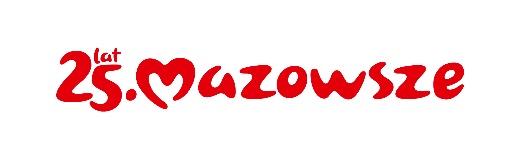 Załącznik nr 4 do umowy ……Załącznik do wyciągu z instrukcji zgłaszania zdarzeń zagrażających bezpieczeństwu danych osobowych ma zastosowanie w sytuacji naruszenia ochrony danych osobowych lub podejrzenia naruszenia danych osobowych powierzonych do przetwarzaniaZgłoszenie naruszenia ochrony danych osobowychZałącznik nr 5 do umowy ……Wykaz środków technicznych i organizacyjnych wdrożonych przez podmiot przetwarzający( do uzupełnienia po wyłonieniu Wykonawcy)Instrukcja dla osoby sporządzającej umowę: Środki techniczne i organizacyjne należy opisać szczegółowo, a nie w sposób ogólny. Przykłady wskazane w załączniku mają jedynie charakter wspierający, należy odpowiednio uzupełnić i określić zastosowane lub planowane środki ochrony. Wykaz środków powinien dotyczyć bezpośrednio zabezpieczeń powierzanych danych osobowych na drodze umowy.Jeśli ADO lub powierzającym jest WM, MWM, ZWM lub Urząd, to za opis środków technicznych odpowiada Procesor (tj. Procesor opisuje jakie środki zastosuje w celu zapewnienia ochrony powierzonym mu danym osobowym).Jeśli WM,MWM, ZWM lub Urząd występuje w roli Procesora, któremu powierzone są dane osobowe do przetwarzania, to za opis środków technicznych i organizacyjnych odpowiada Dyrektor podpisujący umowę (pracownik merytoryczny, odpowiedzialny za przygotowanie umowy sporządza wykaz środków przy współpracy z Informatykiem Urzędu lub innymi osobami mającymi wiedzę w zakresie stosowanych w Urzędzie zabezpieczeń).Przy opisywaniu środków technicznych i organizacyjnych należy wziąć pod uwagę charakter, zakres, cel i kontekst przetwarzania oraz ryzyko dla praw i wolności osób fizycznych. Przykłady ewentualnych środków:Środki dotyczące pseudonimizacji i szyfrowania danych osobowych(w ramach kategorii możemy opisać, czy dane są szyfrowane, jakie metody szyfrowania lub pseudonimizacji będą zastosowane, np. szyfrowanie TLS, AES256, tokenizacja, skracanie danych);Środki mające na celu ciągłe zapewnienie poufności, integralności, dostępności i odporności systemów i usług przetwarzania(w ramach kategorii możemy opisać wszelkie zabezpieczenia mające wpływ na nieujawnianie danych osobowych, ich kompletność i prawidłowość, dostępność dla osób uprawnionych oraz odporność na ataki zewnętrzne mające na celu nieuprawniony dostęp do danych ich zmianę lub zniszczenie);Środki mające na celu zapewnienie zdolności szybkiego przywrócenia dostępności danych osobowych i dostępu do nich w razie incydentu fizycznego lub technicznego(w ramach kategorii możemy opisać, czy wykonuje się kopie zapasowe, czy kopie są testowane i przechowywane poza miejscem ich wykonywania);Procedury regularnego testowania, mierzenia i oceniania skuteczności środków technicznych i organizacyjnych mających zapewnić bezpieczeństwo przetwarzania(w ramach kategorii możemy opisać czy podmiot przetwarzający wdrożył i stosuje ww. procedury);Środki identyfikacji i autoryzacji użytkowników(w ramach kategorii możemy opisać, czy dane będą przetwarzane przez użytkowników posiadających unikalny identyfikator w systemie informatycznym oraz czy dostęp do systemu możliwy jest wyłącznie za uwierzytelnieniem: hasło, token, lub inna metoda);Środki ochrony danych podczas przekazywania(w ramach kategorii możemy opisać jakie są stosowane zabezpieczenia przy przekazywaniu danych osobowych do innych osób/podmiotów. W systemie elektronicznym: szyfrowanie, udostępnianie poprzez zabezpieczony serwer FTP; udostępnianie poprzez zabezpieczony kontener w chmurze, np. onedrive, google drive, inne. W systemie tradycyjnym: teczki na dokumenty, plombowanie, firma kurierska, operator pocztowy, torby/walizki z szyfrem, inne);Środki ochrony danych podczas przechowywania(w ramach kategorii możemy opisać jakie zabezpieczenia będą stosowane podczas przechowywania danych np. zabezpieczone pomieszczenia, meble, infrastruktura IT);Środki mające na celu zapewnienie bezpieczeństwa fizycznego miejsc, w których odbywa się przetwarzanie danych osobowych(w ramach kategorii możemy opisać jakie będą zabezpieczenia fizyczne w obszarze przetwarzania powierzonych danych osobowych będą stosowane np. utworzenie stref dostępu, zamykanie pomieszczeń na klucz/zamek elektroniczny z ewidencją dostępu/inne oraz w jaki sposób miejsca przetwarzania będą zabezpieczone przed niekorzystnymi warunkami środowiskowymi np. nadmierna wilgotnością, pożarem, zalaniem itp.);Środki mające na celu zapewnienie ewidencji zdarzeń(w ramach kategorii możemy opisać w jaki sposób ewidencjonuje się operacje wykonywane na danych tj. utrzymuje zapisy z logów systemowych, dzienników zdarzeń dla zapewnienia rozliczalności wykonywanych operacji na danych, w tym informacji o tym, kto te operacje wykonał);Środki mające na celu zapewnienie konfiguracji systemu, w tym konfiguracji domyślnej(w ramach kategorii możemy opisać jaką dokumentację dotyczącą konfiguracji systemu informatycznego posiada Procesor, czy stosuje domyślne konfiguracje systemu np. dla konkretnych ról użytkowników itp.);Środki wewnętrznego zarządzania i kierowania w zakresie technologii informacji i bezpieczeństwa informatycznego(w ramach kategorii możemy opisać jaki udokumentowane procedury opracowano i wdrożono w zakresie bezpieczeństwa przetwarzania danych osobowych np. Polityki bezpieczeństwa informacji/danych osobowych; Procedury operacyjne np. uwierzytelniania; zarzadzania uprawnieniami użytkowników,  kopii zapasowych; zgłaszania naruszeń itp.);Środki certyfikacji/zapewnienia procesów i produktów(w ramach kategorii możemy opisać jakie w organizacji wdrożono formalne systemy bezpieczeństwa informacji np. ISO 27001, ISO 22301 lub inne np. zatwierdzone kodeksy postepowania, o których mowa w art. 40 RODO);Środki mające na celu zapewnienie minimalizacji danych(w ramach kategorii możemy opisać jakie procedury w zakresie minimalizacji danych tj. zapewnienia przetwarzania danych wyłącznie niezbędnych do procesu przetwarzania zostały wdrożone);Środki mające na celu zapewnienie jakości danych(w ramach kategorii możemy opisać jakie wdrożono rozwiązania gwarantujące zapewnienie odpowiedniej jakość danych tj., że te dane są prawdziwe i poprawne np. ich walidację przed wprowadzeniem do systemu);Środki mające na celu zapewnienie ograniczonego zatrzymywania danych(w ramach kategorii możemy opisać jakie narzędzia zagwarantują realizację prawa do ograniczenia przetwarzania danych);Środki mające na celu zapewnienie odpowiedzialności(w ramach kategorii możemy opisać jakie wdrożono zabezpieczenia w zakresie odpowiedzialności użytkowników za przetwarzanie danych np. umowy o zachowaniu poufności ”NDA”);Środki mające na celu umożliwienie przenoszenia danych(w ramach kategorii możemy opisać jakie narzędzia zagwarantują realizację prawa do przenoszenia danych);Środki mające na celu zapewnienie usuwania danych(w ramach kategorii możemy opisać jakie będą stosowane metody niszczenia danych/nośników).Załącznik nr. 6 do umowy ……….ANKIETA OCENY SZKOLENIASzanowni Państwo, w związku z uczestnictwem w szkoleniu dla młodych kierowców z zakresu bezpiecznej jazdy samochodem, zwracamy się z uprzejmą prośbą o wypełnienie krótkiej ankiety, dotyczącej jego oceny. Poznanie Państwa opinii pozwoli nam poznać Państwa oczekiwania oraz potrzeby. Ankieta jest anonimowa. Nazwa szkolenia: szkolenie dla młodych kierowców z bezpiecznej jazdy samochodemData szkolenia: ..............W jakim stopniu odbyte szkolenie spełniło Pani/Pana oczekiwania?– niewystarczająco , 2 – wystarczająco , 3 - średnio, 4 – dobrze , 5 – bardzo dobrzeJak ocenia Pani/Pan przydatność zdobytych informacji pod względem podnoszenia bezpieczeństwa podczas kierowania pojazdem:1 – zdecydowanie nieprzydatne, 2 – raczej nieprzydatne, 3 - trudno powiedzieć, 4 - raczej przydatne, 5 - zdecydowanie przydatneCzy poruszane w ramach szkolenia teoretycznego zagadnienia pozwoliły Pani/Panu uświadomić jak wiele czynników składa się na bezpieczne prowadzenie pojazdu?- zdecydowanie nie, 2 - raczej nie, 3 - trudno powiedzieć, 4 - raczej tak, 5 - zdecydowanie takCzy ćwiczenia praktyczne na torze doskonalenia techniki jazdy pozwoliły Pani/Panu podnieść własne umiejętności wychodzenia z poślizgu oraz poznanie własnych reakcji na zaskakujące awaryjne sytuacje drogowe?- zdecydowanie nie, 2 - raczej nie, 3 - trudno powiedzieć, 4 - raczej tak, 5 - zdecydowanie takCzy każdy kierowca powinien wziąć udział w szkoleniu praktycznym, aby uświadomić sobie zagrożenia wynikające z oddziaływania sił działających na samochód oraz w kontrolowanych warunkach doświadczyć poślizgu samochodu oraz innych zagrożeń?  - zdecydowanie nie, 2 - raczej nie, 3 - trudno powiedzieć, 4 - raczej tak, 5 - zdecydowanie takSzkolenie dla Młodych kierowców z bezpiecznej jazdy samochodem zostało zrealizowane ze Środków Samorządu Województwa Mazowieckiego w ramach Budżetu Obywatelskiego Mazowsza 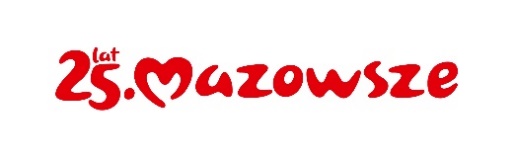 Załącznik nr. 7 do umowy ……….........................................................Imię i nazwisko.....................................................Data urodzenia…………………………...........Miejsce zamieszkania…………………………...........Telefon OŚWIADCZENIEo wyrażeniu zgody na publikację wizerunkuJa niżej podpisany/podpisana na podstawie art. 81 ust. 1 ustawy z dnia 4 lutego 1994 r. o prawie autorskim i prawach pokrewnych oświadczam, że *wyrażam zgodę/ nie wyrażam zgody na nieodpłatne rozpowszechnianie mojego wizerunku w celach informacyjnych i promocyjnych przez Województwo Mazowieckie, utrwalonego w ramach uczestnictwa w szkoleniu dla młodych kierowców z bezpiecznej jazdy samochodem wybranego do realizacji w ramach Budżetu Obywatelskiego Mazowsza. Wizerunek może zostać opublikowany na stronie Urzędu Marszałkowskiego Województwa Mazowieckiego w Warszawie (www.mazovia.pl), stronie Budżetu Obywatelskiego Mazowsza bom.mazovia.pl, profilach w mediach społecznościowych Urzędu Marszałkowskiego Województwa Mazowieckiego, oraz za pośrednictwem innych mediów/ kanałów dystrybucji w celach informacyjnych i promocyjnych związanych ze szkoleniem dla młodych kierowców z bezpiecznej jazdy samochodem prowadzonym przez Urząd Marszałkowski Województwa Mazowieckiego w Warszawie. Wizerunek może być użyty do różnego rodzaju form elektronicznego przetwarzania obrazu, kadrowania i kompozycji, bez obowiązku akceptacji finalnej fotografii, lecz nie w formach obraźliwych lub ogólnie uznanych za nieetyczne. Jednocześnie oświadczam, że zdjęcia nie naruszają moich dóbr osobistych. Niniejszym zrzekam się wszelkich roszczeń...........................................................	Czytelny podpis *niepotrzebne skreślićZałącznik nr. 8 do umowy ……….Klauzula informacyjnaAdministratorem danych osobowych jest Województwo Mazowieckie, dane kontaktowe: Urząd Marszałkowski Województwa Mazowieckiego w Warszawie, ul. Jagiellońska 26, 03-719 Warszawa, tel. (22) 5979-100, email: urzad_marszalkowski@mazovia.pl, ePUAP: /umwm/SkrytkaESP. Administrator wyznaczył inspektora ochrony danych, z którym można skontaktować się pod adresem e-mail: iod@mazovia.pl. Dane osobowe: będą przetwarzane na podstawie interesu publicznego (art. 6 ust. 1 lit e RODO), co wynika z ustawy o samorządzie województwa z dnia 5 czerwca 1998 r. art. 14 ust. 1 pkt 14 tj. Samorząd województwa wykonuje zadania o charakterze wojewódzkim określone ustawami szczególnie w zakresie bezpieczeństwa publicznego. Dane będą przetwarzane w celu rekrutacji i udziału w szkoleniu dla młodych kierowców z bezpiecznej jazdy samochodem wybranego do realizacji w ramach Budżetu Obywatelskiego Mazowsza; wizerunek przetwarzany jest na podstawie dobrowolnej zgody (art. 6 ust. 1 lit a RODO)  w celach informacyjno – promocyjnych. Może być opublikowany na stronie Urzędu Marszałkowskiego Województwa Mazowieckiego w Warszawie ( www.mazovia.pl), stronie Budżetu Obywatelskiego Mazowsza ( bom.mazovia.pl), profilach w mediach społecznościowych Urzędu Marszałkowskiego Województwa Mazowieckiego w Warszawie, oraz za pośrednictwem innych mediów/kanałów dystrybucji w celach informacyjno – promocyjnych; mogą być udostępnione podmiotom uprawnionym na podstawie przepisów prawa oraz podmiotom świadczącym obsługę administracyjno-organizacyjną Urzędu;będą przechowywane nie dłużej niż to wynika z przepisów ustawy o narodowym zasobie archiwalnym i archiwach. W granicach i na zasadach określonych w przepisach prawa przysługuje prawo: żądania dostępu do swoich danych osobowych, żądania ich sprostowania, żądania ich usunięcia oraz żądania ograniczenia ich przetwarzania; wniesienia sprzeciwu wobec przetwarzania, z przyczyn związanych z Pani/Pana szczególną sytuacją;  wycofania zgody w dowolnym momencie bez wpływu na zgodność z prawem przetwarzania, którego dokonano na podstawie zgody przed jej wycofaniem; wniesienia skargi do organu nadzorczego, którym jest Prezes Urzędu Ochrony Danych Osobowych, na adres: ul. Stawki 2, 00-193 Warszawa. Podanie danych osobowych jest dobrowolne, jednak ich niepodanie może się wiązać z brakiem możliwości wzięcia udziału w szkoleniu dla młodych kierowców z bezpiecznej jazdy samochodem wybranego do realizacji w ramach Budżetu Obywatelskiego Mazowsza. Czas naruszeniaCzas naruszeniaCzas naruszeniaCzas naruszeniaWykrycie naruszenia i powiadomienie organu nadzorczegoWykrycie naruszenia i powiadomienie organu nadzorczegoWykrycie naruszenia i powiadomienie organu nadzorczegoWykrycie naruszenia i powiadomienie organu nadzorczegoData stwierdzenia naruszenia
Wskaż kiedy dowiedziałeś/aś się o naruszeniu.
Jeśli nie znasz dokładnego terminu, podaj czas przybliżony.Sposób stwierdzenia naruszenia
Np. zgłoszenie osoby której dane dotyczą czy cykliczny przegląd logów systemowych zgodnie z wdrożoną polityką bezpieczeństwaKliknij tutaj, aby wprowadzić tekst.Sposób stwierdzenia naruszenia
Np. zgłoszenie osoby której dane dotyczą czy cykliczny przegląd logów systemowych zgodnie z wdrożoną polityką bezpieczeństwaKliknij tutaj, aby wprowadzić tekst.Sposób stwierdzenia naruszenia
Np. zgłoszenie osoby której dane dotyczą czy cykliczny przegląd logów systemowych zgodnie z wdrożoną polityką bezpieczeństwaKliknij tutaj, aby wprowadzić tekst.Sposób stwierdzenia naruszenia
Np. zgłoszenie osoby której dane dotyczą czy cykliczny przegląd logów systemowych zgodnie z wdrożoną polityką bezpieczeństwaKliknij tutaj, aby wprowadzić tekst.Data powiadomienia przez podmiot przetwarzający
(opcjonalnie) 
Jeśli nie znasz dokładnego terminu, podaj czas przybliżony.Data powiadomienia przez podmiot przetwarzający
(opcjonalnie) 
Jeśli nie znasz dokładnego terminu, podaj czas przybliżony.Powody opóźnienia powiadomienia organu nadzorczego o naruszeniu
Pole obowiązkowe jeśli czas od momentu stwierdzenia naruszenia do czasu wypełniania formularza jest dłuższy niż wskazany w INSTRUKCJI ZGŁASZANIA ZDARZEŃ ZAGRAŻAJĄCYCH BEZPIECZEŃSTWU DANYCH OSOBOWYCH PRZETWARZANYCH NA PODSTAWIE UMÓW POWIERZENIA PRZETWARZANIA DANYCH OSOBOWYCHKliknij tutaj, aby wprowadzić tekst.Powody opóźnienia powiadomienia organu nadzorczego o naruszeniu
Pole obowiązkowe jeśli czas od momentu stwierdzenia naruszenia do czasu wypełniania formularza jest dłuższy niż wskazany w INSTRUKCJI ZGŁASZANIA ZDARZEŃ ZAGRAŻAJĄCYCH BEZPIECZEŃSTWU DANYCH OSOBOWYCH PRZETWARZANYCH NA PODSTAWIE UMÓW POWIERZENIA PRZETWARZANIA DANYCH OSOBOWYCHKliknij tutaj, aby wprowadzić tekst.Powody opóźnienia powiadomienia organu nadzorczego o naruszeniu
Pole obowiązkowe jeśli czas od momentu stwierdzenia naruszenia do czasu wypełniania formularza jest dłuższy niż wskazany w INSTRUKCJI ZGŁASZANIA ZDARZEŃ ZAGRAŻAJĄCYCH BEZPIECZEŃSTWU DANYCH OSOBOWYCH PRZETWARZANYCH NA PODSTAWIE UMÓW POWIERZENIA PRZETWARZANIA DANYCH OSOBOWYCHKliknij tutaj, aby wprowadzić tekst.Powody opóźnienia powiadomienia organu nadzorczego o naruszeniu
Pole obowiązkowe jeśli czas od momentu stwierdzenia naruszenia do czasu wypełniania formularza jest dłuższy niż wskazany w INSTRUKCJI ZGŁASZANIA ZDARZEŃ ZAGRAŻAJĄCYCH BEZPIECZEŃSTWU DANYCH OSOBOWYCH PRZETWARZANYCH NA PODSTAWIE UMÓW POWIERZENIA PRZETWARZANIA DANYCH OSOBOWYCHKliknij tutaj, aby wprowadzić tekst.Czas naruszeniaCzas naruszeniaCzas naruszeniaCzas naruszeniaData i czas zaistnienia/rozpoczęcia naruszenia
Jeśli nie znasz dokładnego terminu, podaj czas przybliżony.Data i czas zaistnienia/rozpoczęcia naruszenia
Jeśli nie znasz dokładnego terminu, podaj czas przybliżony.Data i czas zaistnienia/rozpoczęcia naruszenia
Jeśli nie znasz dokładnego terminu, podaj czas przybliżony.☐ Trwające naruszenie
Zaznacz to pole, jeśli naruszenie trwa nadal w momencie zgłaszania.☐ Trwające naruszenie
Zaznacz to pole, jeśli naruszenie trwa nadal w momencie zgłaszania.☐ Trwające naruszenie
Zaznacz to pole, jeśli naruszenie trwa nadal w momencie zgłaszania.☐ Trwające naruszenie
Zaznacz to pole, jeśli naruszenie trwa nadal w momencie zgłaszania.Data i czas zakończenia naruszenia
(opcjonalnie)
Jeśli nie znasz dokładnego terminu, podaj czas przybliżony.Data i czas zakończenia naruszenia
(opcjonalnie)
Jeśli nie znasz dokładnego terminu, podaj czas przybliżony.Data i czas zakończenia naruszenia
(opcjonalnie)
Jeśli nie znasz dokładnego terminu, podaj czas przybliżony.Komentarz do czasu naruszenia (opcjonalnie)Komentarz do czasu naruszenia (opcjonalnie)Komentarz do czasu naruszenia (opcjonalnie)Komentarz do czasu naruszenia (opcjonalnie)Możesz podać więcej szczegółów dotyczących czasu naruszenia i uzasadnić dlaczego nie są znane dokładne terminy zaistnienia naruszenia.Kliknij tutaj, aby wprowadzić tekst.Możesz podać więcej szczegółów dotyczących czasu naruszenia i uzasadnić dlaczego nie są znane dokładne terminy zaistnienia naruszenia.Kliknij tutaj, aby wprowadzić tekst.Możesz podać więcej szczegółów dotyczących czasu naruszenia i uzasadnić dlaczego nie są znane dokładne terminy zaistnienia naruszenia.Kliknij tutaj, aby wprowadzić tekst.Możesz podać więcej szczegółów dotyczących czasu naruszenia i uzasadnić dlaczego nie są znane dokładne terminy zaistnienia naruszenia.Kliknij tutaj, aby wprowadzić tekst.Charakter naruszeniaCharakter naruszeniaCharakter Charakter ☐ Naruszenie poufności danychNieuprawnione lub przypadkowe ujawnienie bądź udostępnienie danych☐ Naruszenie integralności danychWprowadzenie nieuprawnionych zmian podczas odczytu, zapisu, transmisji lub przechowywania☐ Naruszenie dostępności danychBrak możliwości wykorzystania danych na żądanie, w założonym czasie, przez osobę do tego uprawnioną☐ Naruszenie poufności danychNieuprawnione lub przypadkowe ujawnienie bądź udostępnienie danych☐ Naruszenie integralności danychWprowadzenie nieuprawnionych zmian podczas odczytu, zapisu, transmisji lub przechowywania☐ Naruszenie dostępności danychBrak możliwości wykorzystania danych na żądanie, w założonym czasie, przez osobę do tego uprawnionąNa czym polegało naruszenie?Na czym polegało naruszenie?☐ Zgubienie lub kradzież nośnika/urządzenia☐ Dokumentacja papierowa (zawierająca dane osobowe) zgubiona, skradziona lub pozostawiona w niezabezpieczonej lokalizacji☐ Korespondencja papierowa utracona przez operatora pocztowego lub otwarta przed zwróceniem jej do nadawcy☐ Nieuprawnione uzyskanie dostępu do informacji☐ Nieuprawnione uzyskanie dostępu do informacji poprzez złamanie zabezpieczeń☐ Złośliwe oprogramowanie ingerujące w poufność, integralność i dostępność danych☐ Uzyskanie poufnych informacji przez pozornie zaufaną osobę w oficjalnej komunikacji elektronicznej, takiej jak e-mail czy komunikator internetowy (phishing)☐ Nieprawidłowa anonimizacja danych osobowych w dokumencie☐ Nieprawidłowe usunięcie/zniszczenie danych osobowych z nośnika/urządzenia elektronicznego przed jego zbyciem przez administratora☐ Niezamierzona publikacja☐ Dane osobowe wysłane do niewłaściwego odbiorcy☐ Ujawnienie danych niewłaściwej osoby☐ Ustne ujawnienie danych osobowychOpisz szczegółowo na czym polegało naruszenie.Kliknij tutaj, aby wprowadzić tekst.Opisz szczegółowo na czym polegało naruszenie.Kliknij tutaj, aby wprowadzić tekst.DzieciDzieci☐ Naruszenie dotyczy przetwarzania danych w związku ze świadczeniem usług społeczeństwa informacyjnego oferowanych bezpośrednio dziecku.(opcjonalnie)☐ Naruszenie dotyczy przetwarzania danych w związku ze świadczeniem usług społeczeństwa informacyjnego oferowanych bezpośrednio dziecku.(opcjonalnie)Przyczyna naruszeniaPrzyczyna naruszenia☐ Wewnętrzne działanie niezamierzone☐ Wewnętrzne działanie zamierzone☐ Zewnętrzne działanie niezamierzone☐ Zewnętrzne działanie zamierzoneInne przyczyny (w tym nieznane)Kliknij tutaj, aby wprowadzić tekst.☐ Wewnętrzne działanie niezamierzone☐ Wewnętrzne działanie zamierzone☐ Zewnętrzne działanie niezamierzone☐ Zewnętrzne działanie zamierzoneInne przyczyny (w tym nieznane)Kliknij tutaj, aby wprowadzić tekst.Kategorie danych osobowychUWAGA: W zgłoszeniu nie podawaj danych konkretnych osób, których dotyczy naruszenie.Kategorie danych osobowychUWAGA: W zgłoszeniu nie podawaj danych konkretnych osób, których dotyczy naruszenie.Kategorie danych osobowychUWAGA: W zgłoszeniu nie podawaj danych konkretnych osób, których dotyczy naruszenie.Kategorie danych osobowychUWAGA: W zgłoszeniu nie podawaj danych konkretnych osób, których dotyczy naruszenie.Kategorie danychKategorie danychKategorie danychKategorie danychSzczegółowy opis kategorii danych, których dotyczy naruszenie
Wymień jakie dane uległy naruszeniu. Odwołaj się do typów kategorii danych przetwarzanych na podstawie umowy lub innego instrumentu prawnego (np. dane o stanie zdrowia, dokumentacje uczniów z placówek oświaty, informacje dotyczące opieki społecznej, szczegóły finansowe, numery rachunków bankowych, numery paszportów).Kliknij tutaj, aby wprowadzić tekst.Szczegółowy opis kategorii danych, których dotyczy naruszenie
Wymień jakie dane uległy naruszeniu. Odwołaj się do typów kategorii danych przetwarzanych na podstawie umowy lub innego instrumentu prawnego (np. dane o stanie zdrowia, dokumentacje uczniów z placówek oświaty, informacje dotyczące opieki społecznej, szczegóły finansowe, numery rachunków bankowych, numery paszportów).Kliknij tutaj, aby wprowadzić tekst.Szczegółowy opis kategorii danych, których dotyczy naruszenie
Wymień jakie dane uległy naruszeniu. Odwołaj się do typów kategorii danych przetwarzanych na podstawie umowy lub innego instrumentu prawnego (np. dane o stanie zdrowia, dokumentacje uczniów z placówek oświaty, informacje dotyczące opieki społecznej, szczegóły finansowe, numery rachunków bankowych, numery paszportów).Kliknij tutaj, aby wprowadzić tekst.Szczegółowy opis kategorii danych, których dotyczy naruszenie
Wymień jakie dane uległy naruszeniu. Odwołaj się do typów kategorii danych przetwarzanych na podstawie umowy lub innego instrumentu prawnego (np. dane o stanie zdrowia, dokumentacje uczniów z placówek oświaty, informacje dotyczące opieki społecznej, szczegóły finansowe, numery rachunków bankowych, numery paszportów).Kliknij tutaj, aby wprowadzić tekst.Dane podstawoweDane podstawoweDane podstawoweDane podstawowe☐ Dane identyfikacyjnenp. imię, nazwisko, nr dowodu osobistego, adres IP ☐ Krajowy numer identyfikacyjnynp. PESEL, SSN ☐ Dane kontaktowenp. e-mail, numer telefonu, adres korespondencyjny ☐ Dane ekonomiczne i finansowenp. historie transakcji, faktury, dane o rachunkach bankowych, wnioski o wsparcie finansowe ☐ Dane identyfikacyjnenp. imię, nazwisko, nr dowodu osobistego, adres IP ☐ Krajowy numer identyfikacyjnynp. PESEL, SSN ☐ Dane kontaktowenp. e-mail, numer telefonu, adres korespondencyjny ☐ Dane ekonomiczne i finansowenp. historie transakcji, faktury, dane o rachunkach bankowych, wnioski o wsparcie finansowe ☐ Oficjalne dokumentynp. akty notarialne, dowody osobiste, prawa jazdy, karty pobytu, legitymacje ☐ Dane lokalizacyjnenp. GPS, dane o przemieszczaniu, miejsce zamieszkania ☐ InneOpisz poniżej kategorie danych:Kliknij tutaj, aby wprowadzić tekst.☐ Oficjalne dokumentynp. akty notarialne, dowody osobiste, prawa jazdy, karty pobytu, legitymacje ☐ Dane lokalizacyjnenp. GPS, dane o przemieszczaniu, miejsce zamieszkania ☐ InneOpisz poniżej kategorie danych:Kliknij tutaj, aby wprowadzić tekst.Dane szczególnej kategoriiDane szczególnej kategoriiDane szczególnej kategoriiDane szczególnej kategorii☐ Dane o pochodzeniu rasowym lub etnicznym☐ Dane o poglądach politycznych☐ Dane o przekonaniach religijnych lub światopoglądowych☐ Dane o przynależności do związków zawodowych☐ Dane o pochodzeniu rasowym lub etnicznym☐ Dane o poglądach politycznych☐ Dane o przekonaniach religijnych lub światopoglądowych☐ Dane o przynależności do związków zawodowych☐ Dane dotyczące seksualności lub orientacji seksualnej☐ Dane dotyczące zdrowia☐ Dane genetyczne☐ Dane biometryczne w celu jednoznacznego zidentyfikowania osoby fizycznej☐ Dane dotyczące seksualności lub orientacji seksualnej☐ Dane dotyczące zdrowia☐ Dane genetyczne☐ Dane biometryczne w celu jednoznacznego zidentyfikowania osoby fizycznejDane, o których mowa w art. 10 RODODane, o których mowa w art. 10 RODODane, o których mowa w art. 10 RODODane, o których mowa w art. 10 RODO☐ Dane dotyczące wyroków skazujących☐ Dane dotyczące czynów zabronionych☐ InneOpisz poniżej kategorie danych:Kliknij tutaj, aby wprowadzić tekst.☐ Dane dotyczące wyroków skazujących☐ Dane dotyczące czynów zabronionych☐ InneOpisz poniżej kategorie danych:Kliknij tutaj, aby wprowadzić tekst.☐ Dane dotyczące wyroków skazujących☐ Dane dotyczące czynów zabronionych☐ InneOpisz poniżej kategorie danych:Kliknij tutaj, aby wprowadzić tekst.☐ Dane dotyczące wyroków skazujących☐ Dane dotyczące czynów zabronionych☐ InneOpisz poniżej kategorie danych:Kliknij tutaj, aby wprowadzić tekst.Przybliżona liczba wpisów danych osobowych, których dotyczy naruszeniePrzybliżona liczba wpisów danych osobowych, których dotyczy naruszeniePrzybliżona liczba wpisów danych osobowych, których dotyczy naruszeniePrzybliżona liczba wpisów danych osobowych, których dotyczy naruszeniePrzybliżona liczba wpisów danych osobowych, których dotyczy naruszenie
Nie dotyczy to liczby osób. Jednej osobie można przypisać kilka wpisów w zależności od kategorii danych przetwarzanych w ramach umowy lub innego instrumentu prawnego (np. jednej osobie można przypisać kilka wykonanych transakcji; w stosunku do pojedynczej osoby mogło dojść do naruszenia bezpieczeństwa w zakresie zarówno informacji dotyczącej opieki społecznej jak i informacji dot. finansów)Przybliżona liczba wpisów danych osobowych, których dotyczy naruszenie
Nie dotyczy to liczby osób. Jednej osobie można przypisać kilka wpisów w zależności od kategorii danych przetwarzanych w ramach umowy lub innego instrumentu prawnego (np. jednej osobie można przypisać kilka wykonanych transakcji; w stosunku do pojedynczej osoby mogło dojść do naruszenia bezpieczeństwa w zakresie zarówno informacji dotyczącej opieki społecznej jak i informacji dot. finansów)Przybliżona liczba wpisów danych osobowych, których dotyczy naruszenie
Nie dotyczy to liczby osób. Jednej osobie można przypisać kilka wpisów w zależności od kategorii danych przetwarzanych w ramach umowy lub innego instrumentu prawnego (np. jednej osobie można przypisać kilka wykonanych transakcji; w stosunku do pojedynczej osoby mogło dojść do naruszenia bezpieczeństwa w zakresie zarówno informacji dotyczącej opieki społecznej jak i informacji dot. finansów)Przybliżona liczba wpisów danych osobowych, których dotyczy naruszenie
Nie dotyczy to liczby osób. Jednej osobie można przypisać kilka wpisów w zależności od kategorii danych przetwarzanych w ramach umowy lub innego instrumentu prawnego (np. jednej osobie można przypisać kilka wykonanych transakcji; w stosunku do pojedynczej osoby mogło dojść do naruszenia bezpieczeństwa w zakresie zarówno informacji dotyczącej opieki społecznej jak i informacji dot. finansów) Kategorie osóbUWAGA: W zgłoszeniu nie podawaj danych konkretnych osób, których dotyczy naruszenie. Kategorie osóbUWAGA: W zgłoszeniu nie podawaj danych konkretnych osób, których dotyczy naruszenie. Kategorie osóbUWAGA: W zgłoszeniu nie podawaj danych konkretnych osób, których dotyczy naruszenie. Kategorie osóbUWAGA: W zgłoszeniu nie podawaj danych konkretnych osób, których dotyczy naruszenie.Kategorie osób, których dane dotycząKategorie osób, których dane dotycząKategorie osób, których dane dotycząKategorie osób, których dane dotyczą☐ Pracownicy☐ Użytkownicy☐ Subskrybenci☐ Studenci☐ Uczniowie☐ Służby mundurowe (np. wojsko, policja)☐ Klienci (obecni i potencjalni)☐ Klienci podmiotów publicznych☐ Pacjenci☐ Dzieci☐ Osoby o szczególnych potrzebach (np. osoby starsze, niepełnosprawne itp.)☐ Klienci (obecni i potencjalni)☐ Klienci podmiotów publicznych☐ Pacjenci☐ Dzieci☐ Osoby o szczególnych potrzebach (np. osoby starsze, niepełnosprawne itp.)☐ Klienci (obecni i potencjalni)☐ Klienci podmiotów publicznych☐ Pacjenci☐ Dzieci☐ Osoby o szczególnych potrzebach (np. osoby starsze, niepełnosprawne itp.)Szczegółowy opis kategorii osób, których dotyczy naruszenie.
Opisz np. kogo i w jakim przedziale czasowym dotyczy naruszenieKliknij tutaj, aby wprowadzić tekst.Szczegółowy opis kategorii osób, których dotyczy naruszenie.
Opisz np. kogo i w jakim przedziale czasowym dotyczy naruszenieKliknij tutaj, aby wprowadzić tekst.Szczegółowy opis kategorii osób, których dotyczy naruszenie.
Opisz np. kogo i w jakim przedziale czasowym dotyczy naruszenieKliknij tutaj, aby wprowadzić tekst.Szczegółowy opis kategorii osób, których dotyczy naruszenie.
Opisz np. kogo i w jakim przedziale czasowym dotyczy naruszenieKliknij tutaj, aby wprowadzić tekst.Liczba osób, których mogło dotyczyć naruszenieLiczba osób, których mogło dotyczyć naruszenieLiczba osób, których mogło dotyczyć naruszenieLiczba osób, których mogło dotyczyć naruszeniePrzybliżona liczba osób, których mogło dotyczyć naruszeniePrzybliżona liczba osób, których mogło dotyczyć naruszeniePrzybliżona liczba osób, których mogło dotyczyć naruszenieŚrodki bezpieczeństwa zastosowane przed naruszeniem oraz po naruszeniuŚrodki bezpieczeństwa zastosowane przed naruszeniem oraz po naruszeniuŚrodki bezpieczeństwa zastosowane przed naruszeniem oraz po naruszeniuŚrodki bezpieczeństwa zastosowane przed naruszeniem oraz po naruszeniuOgólny opis technicznych i organizacyjnych środków bezpieczeństwa stosowanych przed naruszeniem Ogólny opis technicznych i organizacyjnych środków bezpieczeństwa stosowanych przed naruszeniem Ogólny opis technicznych i organizacyjnych środków bezpieczeństwa stosowanych przed naruszeniem Ogólny opis technicznych i organizacyjnych środków bezpieczeństwa stosowanych przed naruszeniem Środki w celu zaradzenia naruszeniu ochrony danych osobowychŚrodki w celu zaradzenia naruszeniu ochrony danych osobowychŚrodki w celu zaradzenia naruszeniu ochrony danych osobowychŚrodki w celu zaradzenia naruszeniu ochrony danych osobowychOpisz środki zastosowane lub proponowane w celu zminimalizowania ewentualnych negatywnych skutków naruszenia i jego ponownego wystąpienia. Opisz środki zastosowane lub proponowane w celu zminimalizowania ewentualnych negatywnych skutków naruszenia i jego ponownego wystąpienia. Opisz środki zastosowane lub proponowane w celu zminimalizowania ewentualnych negatywnych skutków naruszenia i jego ponownego wystąpienia. Opisz środki zastosowane lub proponowane w celu zminimalizowania ewentualnych negatywnych skutków naruszenia i jego ponownego wystąpienia. Możliwe konsekwencjeMożliwe konsekwencjeMożliwe konsekwencjeMożliwe konsekwencjeUszczerbek fizyczny, majątkowy, niemajątkowy lub inne znaczące konsekwencje dla osoby, której dane dotycząUszczerbek fizyczny, majątkowy, niemajątkowy lub inne znaczące konsekwencje dla osoby, której dane dotycząUszczerbek fizyczny, majątkowy, niemajątkowy lub inne znaczące konsekwencje dla osoby, której dane dotycząUszczerbek fizyczny, majątkowy, niemajątkowy lub inne znaczące konsekwencje dla osoby, której dane dotyczą☐ Utrata kontroli nad własnymi danymi osobowymi☐ Ograniczenie możliwości realizowania praw z art. 15-22 RODO☐ Ograniczenie możliwości realizowania praw☐ Dyskryminacja☐ Kradzież lub sfałszowanie tożsamości☐ Utrata kontroli nad własnymi danymi osobowymi☐ Ograniczenie możliwości realizowania praw z art. 15-22 RODO☐ Ograniczenie możliwości realizowania praw☐ Dyskryminacja☐ Kradzież lub sfałszowanie tożsamości☐ Strata finansowa☐ Naruszenie dobrego imienia☐ Utrata poufności danych osobowych chronionych tajemnicą zawodową☐ Nieuprawnione odwrócenie pseudonimizacji☐ InneOpisz poniżej inne skutki naruszenia prawa do ochrony danych osoby, której dane dotyczą:☐ Strata finansowa☐ Naruszenie dobrego imienia☐ Utrata poufności danych osobowych chronionych tajemnicą zawodową☐ Nieuprawnione odwrócenie pseudonimizacji☐ InneOpisz poniżej inne skutki naruszenia prawa do ochrony danych osoby, której dane dotyczą:Ryzyko naruszenia praw i wolności osób fizycznychRyzyko naruszenia praw i wolności osób fizycznychRyzyko naruszenia praw i wolności osób fizycznychRyzyko naruszenia praw i wolności osób fizycznychBRAK/NISKIE/ŚREDNIE/WYSOKIENiepotrzebne skreślićSzczegółowy opis dokonanej oceny ryzyka dla naruszenia praw i wolności osób fizycznych
Określ metodologię oceny i czynniki zdarzenia, które zostały wzięte pod uwagę przy ocenie ryzyka naruszenia praw i wolności osób fizycznych ( np. na brak ryzyka może wpływać fakt, że naruszenie dotyczyło poufności danych zapisanych na szyfrowanym nośniku, lub danych powszechnie dostępnych)Kliknij tutaj, aby wprowadzić tekst.BRAK/NISKIE/ŚREDNIE/WYSOKIENiepotrzebne skreślićSzczegółowy opis dokonanej oceny ryzyka dla naruszenia praw i wolności osób fizycznych
Określ metodologię oceny i czynniki zdarzenia, które zostały wzięte pod uwagę przy ocenie ryzyka naruszenia praw i wolności osób fizycznych ( np. na brak ryzyka może wpływać fakt, że naruszenie dotyczyło poufności danych zapisanych na szyfrowanym nośniku, lub danych powszechnie dostępnych)Kliknij tutaj, aby wprowadzić tekst.BRAK/NISKIE/ŚREDNIE/WYSOKIENiepotrzebne skreślićSzczegółowy opis dokonanej oceny ryzyka dla naruszenia praw i wolności osób fizycznych
Określ metodologię oceny i czynniki zdarzenia, które zostały wzięte pod uwagę przy ocenie ryzyka naruszenia praw i wolności osób fizycznych ( np. na brak ryzyka może wpływać fakt, że naruszenie dotyczyło poufności danych zapisanych na szyfrowanym nośniku, lub danych powszechnie dostępnych)Kliknij tutaj, aby wprowadzić tekst.BRAK/NISKIE/ŚREDNIE/WYSOKIENiepotrzebne skreślićSzczegółowy opis dokonanej oceny ryzyka dla naruszenia praw i wolności osób fizycznych
Określ metodologię oceny i czynniki zdarzenia, które zostały wzięte pod uwagę przy ocenie ryzyka naruszenia praw i wolności osób fizycznych ( np. na brak ryzyka może wpływać fakt, że naruszenie dotyczyło poufności danych zapisanych na szyfrowanym nośniku, lub danych powszechnie dostępnych)Kliknij tutaj, aby wprowadzić tekst.